Publicado en Madrid el 25/01/2021 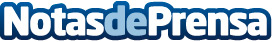 Electrolux España recibe, un año más, el certificado Top Employer por su gestión de los Recursos HumanosPor undécimo año consecutivo, Electrolux España ha recibido la certificación Top Employers por sus extraordinarias condiciones de trabajo. Además, Grupo Electrolux ha obtenido el sello azul como Top Employer Europe 2021, consiguiendo esta certificación por tercer año consecutivoDatos de contacto:Lourdes Bertran Juez914426026Nota de prensa publicada en: https://www.notasdeprensa.es/electrolux-espana-recibe-un-ano-mas-el Categorias: Nacional Recursos humanos Consumo http://www.notasdeprensa.es